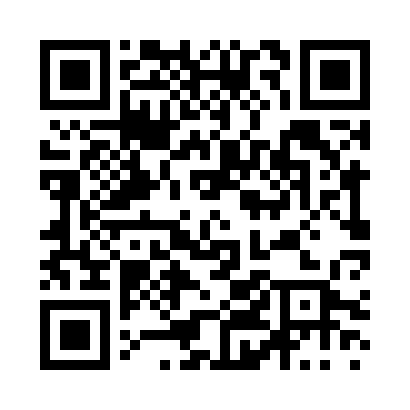 Prayer times for Kenezlo, HungaryWed 1 May 2024 - Fri 31 May 2024High Latitude Method: Midnight RulePrayer Calculation Method: Muslim World LeagueAsar Calculation Method: HanafiPrayer times provided by https://www.salahtimes.comDateDayFajrSunriseDhuhrAsrMaghribIsha1Wed3:045:1512:315:357:489:502Thu3:025:1312:315:357:499:523Fri2:595:1112:315:367:519:544Sat2:565:1012:315:377:529:575Sun2:535:0812:315:387:549:596Mon2:515:0712:305:397:5510:017Tue2:485:0512:305:407:5610:048Wed2:455:0412:305:407:5810:069Thu2:435:0212:305:417:5910:0910Fri2:405:0112:305:428:0010:1111Sat2:374:5912:305:438:0210:1412Sun2:344:5812:305:448:0310:1613Mon2:324:5712:305:448:0510:1914Tue2:294:5512:305:458:0610:2115Wed2:264:5412:305:468:0710:2416Thu2:244:5312:305:478:0810:2617Fri2:214:5212:305:488:1010:2918Sat2:184:5012:305:488:1110:3119Sun2:154:4912:305:498:1210:3420Mon2:134:4812:305:508:1310:3621Tue2:104:4712:315:508:1510:3922Wed2:074:4612:315:518:1610:4123Thu2:054:4512:315:528:1710:4424Fri2:024:4412:315:538:1810:4625Sat1:594:4312:315:538:1910:4926Sun1:574:4212:315:548:2010:5127Mon1:544:4112:315:558:2110:5428Tue1:514:4012:315:558:2210:5629Wed1:494:4012:315:568:2410:5830Thu1:464:3912:315:568:2511:0131Fri1:434:3812:325:578:2611:03